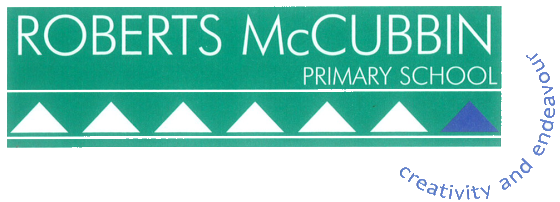 Communication of School Policies, Procedures and Schedule PolicyRATIONALEThe policies of Roberts McCubbin Primary School guide and describe the main processes, functions and operations of the school. The development and review of policies is part of an agreed process to ensure that key stakeholders are part of the consultation and review process. PURPOSE To ensure that Roberts McCubbin Primary Schools’ policies frame and accurately reflect the school operations, directions and goals, and meet all legislative, compliance and duty of care requirements. IMPLEMENTATIONThe focus of all school policies must remain the needs of students and school operations.     Refer to the schools’:  Duty of Care and Supervision Policy and the Child Safe Policy. The policies describe the policy statement, aims and guidelines/implementations of the operations and directions of the school as a whole. The process of considering school policies will be managed by the Principal and will be a continuous cycle, and will use a transparent and consultative process. New policies will be added and modified to reflect the growth and evolution of the school and new programs. All policies will use the school policy layout, meet legislative and compliance requirements, and have a designated review period. When developing a new policy, the Principal will consult with appropriate personnel in order to draft the initial policy statement. The draft policy may be circulated for comment to the appropriate committee/s, to staff members, to parents, to students before ratification by School Council. Policies will be developed taking into account DET policies, memos and circulars relating to a particular policy area. A database of policies and a review schedule to provide a timeline for reviews either annually or on a four-year basis is to be maintained. When reviewing an existing school policy as per the School Strategic Plan cycle (or earlier if required), the Principal will consult with staff and the appropriate Committee/s, and then to School Council for ratification. Staff will be given opportunity to provide input into the policy development or review process.Any concerns relating to the structure of the school should be directed to the Principal or School Council PresidentChanges as a result of policy developments and/or reviews will be widely advised to students, staff and parents. Relevant policies and including Annual Implementation Plan, School Strategic Plan and Annual Report will be available via the website, Compass, in School Policy Folder (via the office) for community observation and comment.EVALUATIONThis policy will be reviewed every 3-4 years.Last reviewed in March 2019REFERENCESOther policies which underpin this policy: Child Safe PolicyChild Safety Responding and Reporting Obligations Policy (including Mandatory Reporting)Duty of Care PolicySupervision PolicyStudent Engagement and Well-Being PolicyStatement of Values – Promoting Healthy, Safe and Respectful School CommunitiesCommunication of School Policies, Procedures and Schedule for members of the school community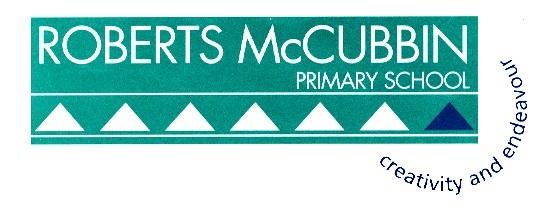 Communication of School Policies, Procedures and Schedule for members of the school communityCommunication of School Policies, Procedures and Schedule for members of the school communityCommunication of School Policies, Procedures and Schedule for members of the school communityCommunication of School Policies, Procedures and Schedule for members of the school communityCommunication of School Policies, Procedures and Schedule for members of the school communityPolicyStaffStudentsParentGeneral CommunityPolicy ReviewDateStrategic Plan (SP)Annual Implementation Plan (AIP)Annual Report (AR)Staff Meetings & Professional LearningSchool WebsiteAll policies referred to in the newsletterSchool websiteShared and discussed at Education Committee/School CouncilSchool WebsiteSP – 2018AIP – AnnuallyAR – AnnuallyStatement of Values & School PhilosophyStaff meetingsStaff manualPolicy manualSchool Management PortalAll policies referred to in the newsletter & available on requestSchool website Shared and discussed at Education Committee/School CouncilSchool Website2023RMPS Written Statement Staff meetingsStaff manualPolicy manualSchool Management PortalAll policies referred to in the newsletter & available on requestSchool website Shared and discussed at Education Committee/School CouncilSchool Website2023Child SafeStaff meetingsStaff manualPolicy manualSchool WebsiteAll policies referred to in the newsletter & available on requestSchool websiteShared and discussed at Education Committee/School CouncilSchool websiteAnnuallyChild Safety Responding & Reporting Obligations (including Mandatory Reporting) Staff meetingsStaff manualPolicy manualSchool Management PortalAll policies referred to in the newsletterSchool websiteShared and discussed at Education Committee/School CouncilSchool website2022Duty of CareStaff meetingsStaff manualPolicy manualSchool Management PortalAll policies referred to in the newsletter & available on requestSchool websiteShared and discussed at Education Committee/School CouncilSchool websiteAnnuallyAsthma Staff meetingsStaff manualPolicy manualSchool Management PortalAll policies referred to in the newsletter & available on requestSchool websiteSchool website2020AnaphylaxisStaff meetingsStaff manualPolicy manualSchool Management PortalAll policies referred to in the newsletter & available on requestSchool websiteSchool website2020Bully PreventionStaff meetingsStaff manualPolicy manualSchool Management PortalAll policies referred to in the newsletter & available on requestSchool websiteShared and discussed at Education Committee/School CouncilSchool website2022Bushfire Preparedness Staff meetingsStaff manualPolicy manualSchool Management PortalAll policies referred to in the newsletter & available on requestSchool website2023Camps & ExcursionsStaff meetingsStaff manualPolicy manualSchool Management PortalAll policies referred to in the newsletter & available on requestSchool websiteShared and discussed at Education Committee/School CouncilSchool website2023ComplaintsStaff meetingsStaff manualPolicy manualSchool Management PortalAll policies referred to in the newsletter & available on requestSchool website2022Critical Incident PlanStaff meetingsStaff manualPolicy manualSchool Management PortalAll policies referred to in the newsletter & available on requestSchool websiteAnnuallyCurriculum FrameworkStaff meetingsStaff manualPolicy manualSchool Management PortalAll policies referred to in the newsletter & available on requestSchool website2023Digital TechnologiesStaff meetingsStaff manualPolicy manualSchool Management PortalAll policies referred to in the newsletter & available on requestSchool websiteShared and discussed at Education Committee/School CouncilSchool website2023Communication Procedures and Schedule Staff meetingsStaff manualPolicy manualSchool Management PortalAll policies referred to in the newsletter & available on requestSchool websiteSchool websiteAnnuallyEnrolment*Staff meetingsStaff manualPolicy manualSchool Management PortalAll policies referred to in the newsletter & available on requestSchool websiteShared and discussed at Education Committee/School CouncilSchool website2023External ProvidersStaff meetingsStaff manualPolicy manualSchool Management PortalAll policies referred to in the newsletter & available on requestSchool websiteShared and discussed at Education Committee/School CouncilSchool website2023First AidStaff meetingsStaff manualPolicy manualSchool Management PortalAll policies referred to in the newsletter & available on requestSchool websiteSchool website2023Heath Care NeedsStaff meetingsStaff manualPolicy manualSchool Management PortalAll policies referred to in the newsletter & available on requestSchool websiteSchool website2023Inclusion & Diversity (Equal Opportunity & Sexual Harassment)Staff meetingsStaff manualPolicy manualSchool Management PortalAll policies referred to in the newsletter & available on requestSchool websiteShared and discussed at Education Committee/School CouncilSchool website 2023MedicationStaff meetingsStaff manualPolicy manualSchool Management PortalAll policies referred to in the newsletter & available on requestSchool website2023Safe & Happy BookStaff meetingsStaff manualPolicy manualSchool Management PortalAll policies referred to in the newsletter & available on requestSchool websiteShared and discussed at Education Committee/School CouncilSchool website2023Staff Code of ConductStaff meetingsStaff manualPolicy manualSchool Management PortalAll policies referred to in the newsletter & available on requestSchool websiteStudent Well-being & EngagementStaff meetingsStaff manualPolicy manualSchool Management PortalAll policies referred to in the newsletter & available on requestSchool websiteShared and discussed at Education Committee/School CouncilSchool website2020SunSmartStaff meetingsStaff manualPolicy manualSchool Management PortalAll policies referred to in the newsletter & available on requestSchool websiteShared and discussed at Education Committee/School CouncilSchool website2023VisitorsStaff meetingsStaff manualPolicy manualSchool Management PortalAll policies referred to in the newsletter & available on requestSchool websiteShared and discussed at Education Committee/School CouncilSchool website2023VolunteersStaff meetingsStaff manualPolicy manualSchool Management PortalAll policies referred to in the newsletter & available on requestSchool websiteShared and discussed at Education Committee/School CouncilSchool website2023Yard Duty & SupervisionStaff meetingsStaff manualPolicy manualSchool Management PortalAll policies referred to in the newsletter & available on requestSchool website2020